Docente: Luisa Gavia Herrera	Correo Contacto: luisa.gavia@colegio-republicaargentina.clAsignatura:                Inglés                      		   Curso:      Quinto BásicoSemana 22 – 23: (24 de agosto al 04 de septiembre)			GUIA DE ACTIVIDADESObjetivo de Aprendizaje:OA4  Reaccionar a los textos escuchados, expresando preferencias o haciendo conexiones con experiencias personales, en forma oral, escrita o a través de ilustracionesOA14. Completar de acuerdo a un modelo y con apoyo de lenguaje visual, oraciones  con el propósito de compartir información en torno a los temas del año.Contenido: Food – drinks and Likes. .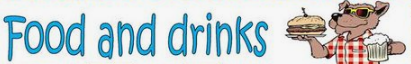 A continuación conoceremos el nombre de algunos alimentos ( food) y líquidos (drinks)  en inglés, por los cuales puedes expresar gustos, utilizando la expresión LIKE.  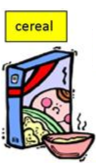 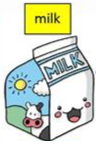 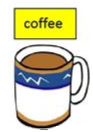 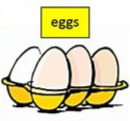 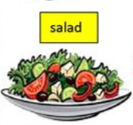 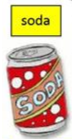 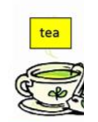 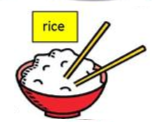 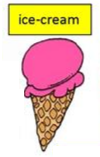 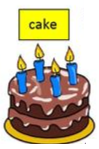 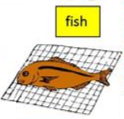 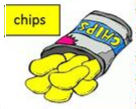 Para expresar gusto o preferencia, por alguno u otro, debemos utilizar la expresión LIKE/S (afirmativo)  y  DON’T LIKE / DOESN’T LIKE ( negativo), según la persona que indica la preferencia, es decir, según los pronombres en inglés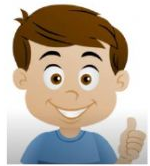 Ejemplo: I like cookies. ( A mi me gustan las galletas) 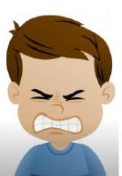 I don’t like carrots ( A mi no me gustan las zanahorias) Complete the following sentences using the correct expression. Look at the personal pronouns on the chart. Completa las siguientes oraciones utilizando la correcta expresión.  Observa los pronombres personales en la tabla anterior.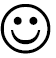                 Ejemplo: She  likes  cake 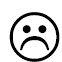 He _______________ apples They ______________ candies I _________________ tea You ________________ strawberriesThe cat _________________________ chocolateRead the text 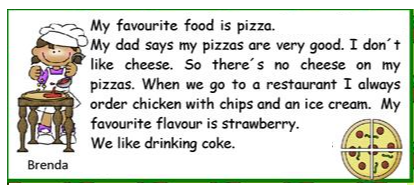    Answer TRUE or FALSE. ( Responde Verdadero o False) Brenda likes pizza  _________Brenda likes cheese ___________She doesn´t like  coke __________She likes chicken ___________She doesn’t like  strawberry ice cream ________Draw what Brenda likes . Dibuja lo que le gusta a la niña.Draw food that you like. (Dibuja lo que te gusta comer) Propósito de la Unidad: En esta unidad, las estudiantes utilizarán en forma segura algunas expresiones y estructuras básicas para una mayor interacción. Se espera que con el reciclaje de conocimientos previos identifiquen y comprendan información básica relacionada al tema de la comida, en forma oral y escrita, logrando nuevas habilidades para entregar información al expresarse en forma guiada y compartir detalles sobre su entorno, intereses y experiencias. Asimismo, al conocer aspectos sobre otras culturas y que están relacionadas con el tema de la unidad, desarrollarán en forma entretenida, respeto por ellas.PronombresAfirmativo Negativo I  ( yo ) I Like  (a mí me gusta)I don’t like ( A mi no me gusta)You ( tú)You like ( a ti te gusta)You don’t like  ( A ti no te gusta)He ( él )He likes ( A él le gusta)He doesn’t like ( A él no le gusta) She  ( ella) She likes ( a ella le gusta)She doesn’t like  ( A ella no le gusta) It ( eso)It likes (A eso le gusta)It doesn’t like ( A eso no le gusta)We ( nosotros/as)We like ( A nosotros nos gusta)We don’t like  ( A nosotros/as no nos gusta) They  ( ellos/ as)They like  ( a ellos/ as les gusta) They don’t like  ( A ellos / as no les gusta) 